Love Lions Alive Sanctuary   NPC 2017/242037/08 Sanctuary Holding Permit  201911000003800TOPS Permit R84/710720001089SARS Tax no. 7290798380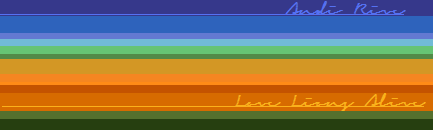 Donors who graciously donated towards the building of enclosures for Luke, Demira, Diya and Frida the four rescue lions from Ukraine and helped LLA to survive the building process.It is difficult to express exactly what this help means to us, but without your generosity we would simply not have been able to welcome these cats into our sanctuary.Carol Mitchell (in memory of her mother Nancy who loved cats of all sizes) R37 812.23Margaret Hodgkins R25 435.25Shari Lichtenstein (WAR) R17 697.60Jennifer & Didi Haagenson R 11 881.80Bruce Weinand R10 561.00Stella Stewart R9 210.11Michael Stokholm R5960.06 Lions Roar Stop Canned Hunting R5347.71Sheryl Schroeder R5 088.19Derick and Steph Pinnoy R3084TBG R2720Jernej Lapaijne R2616Janice R2570.50Shannon Marnell R2365Donna Jefferson in memory of Elke the greatest dog ever known R2223.74  CCV-Wookie R2115Jones R2088.62Francis Duthie R1780.16Wim and Nathalie R1618Mireille Ganzin R1543Catherine and Bjorn R1318BL R1114Jacqueline Bouldin in memory of billions of Australian animals R1110Bob L R1068Lion Love R1040Brian Abrahamson R1028Robyn R1028Kevin and Krishnee Hennesy R1025Brett Stewart R1015  Kev Will R1008Tone Vestgard R805Gerd Hilde R805Johan Magnussen R805Lorne Good R805Bella Manganello R725L van De Laan R742Mariane Ohmstede R690Claudia R629Joanne Belfort R625Dijane Manten R515Harry Hoy R515In Memory of Mom R514Jenny Lawry R510Rulleska R500Jannie Nel R500J van der Merwe R500Mo van de Wall R482Basma R480Beverley R419Susie Button R400Silver Mintah in Memory of Cecil and Grandmother Alphina R391.51 Debra Pollard R391.26Heather Webster R390.63Lori Duvall-Jackson R325Becky Davis Brookes R322.17Lisbeth Slettetveit R322.17Dorothy Davis R322.17Gloria R320Linda Foley R313Ella Campbell R311.82Erona Christofides R297.03In memory of Fern R257Marleen Le Febvre R222Robyn Duncan R210Cheryl Pincus R203Eliza Lee R203Debbie Mallett R200Lorraine R200    Jan Gruner R161.80Karen Cavey R161Martin Isaksen R156.12Murry Crosbee R148.55David Sperry R137Pam Laing R102Ruby Sylvester R100 *special note, Ruby now gives R50 a month towards the upkeep of the lions*Ruth Law R100Joanna Gacko R74.27Karyn Benjamin R16.11Note: These amounts are before bank fees, transfers or commissions taken by the fundraiser platformsKindest regardsLine and AndiDirectors of Love Lions Alive Sanctuary NPCLove Lions Alive SanctuaryAppin Road, Swinburne, South Africawww.lovelionsaliveproject.comPhysical Address:Love Lions Alive SanctuaryAppin FarmSwinburne 9883Free StateSouth AfricaPostal Address:PO Box 1477 Harrismith 9880Contact:+27785144710Email:lovelionsalive@gmail.com